The Spiritual Formation Team Invites You toA Workshop on Blessings:  Unconditional Gifts of GracePresenter:   Rev. Pamela Short10:00 a.m. to 3:30 p.m.Cost $25.00 includes lunchRegistration online at www.maumeevp.orgChoose from one of 3 dates and locations:Tuesday, April 28, 2020 		First Pres. Blissfield, MichiganWednesday, August 19 		First Pres. Fostoria, OhioThursday, October 29, 2020 	First Pres. Defiance, OhioWho might benefit from this workshop:Pastors, elders, worship leaders, grandparents, parents, aunts, uncles, friends and enemies!Workshop DescriptionIn a world where words are continually used to diminish dignity, we have a God who speaks and life rises up.  Together we will explore our potential to bless others with the gifts God has waiting for our world.  We will look at both personal opportunities to bless and community opportunities as found in worship settings.Participants and presenter together will Examine how speech is a central act of God’s work in the worldRelate blessing to our participation in the Mission of God Tell stories of blessingConnect Scripture and needs of the world in our words of blessingDistinguish a benediction from a charge or an instructionPrepare written blessings 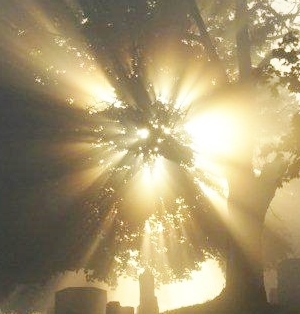 “And God said, ‘Let there be light.’ And there was light.And God saw that the light was good.”Genesis 1:3-4